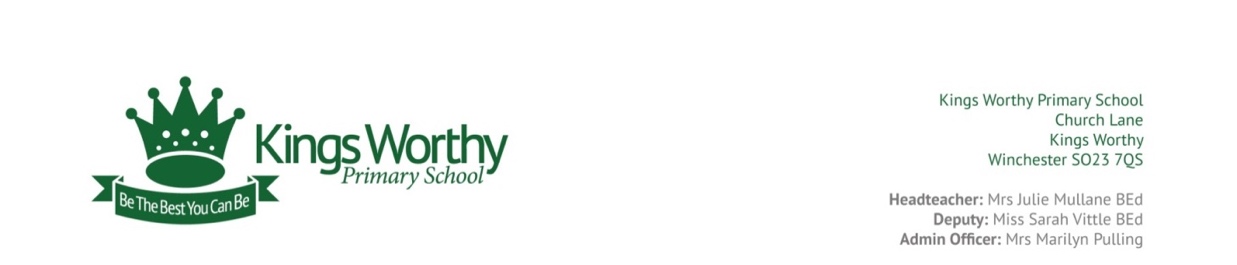 	Reading RainbowHow much of this Reading Rainbow can you complete this week?